*P/1952019*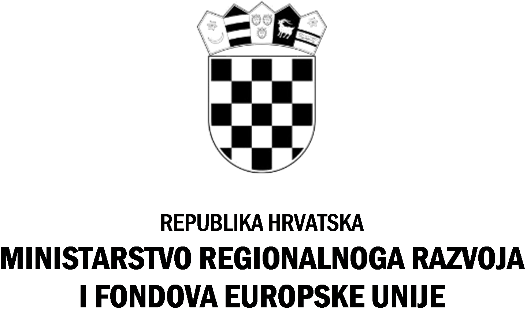 KLASA: 406-01/19-01/11URBROJ: 538-02-3-1/32-19-2Zagreb, 08. veljače 2019. godineGOSPODARSKIM SUBJEKTIMA          -  svima –POZIV NA DOSTAVU PONUDEUSLUGA OCJENJIVANJA PROJEKTNIH PRIJEDLOGA ZAPRIMLJENIH U SKLOPU DRUGOG POZIVA NA DOSTAVU PROJEKTNIH PRIJEDLOGA INTERREG IPA PROGRAMA PREKOGRANIČNE SURADNJE HRVATSKA – BOSNA I HERCEGOVINA – CRNA GORA 2014. – 2020.Naručitelj: Ministarstvo regionalnoga razvoja i fondova Europske unijeVrsta postupka javne nabave: Jednostavna nabava u skladu s člankom 15. Zakona o javnoj nabavi (Narodne novine, broj 120/16)Naziv predmeta nabave: Usluga ocjenjivanja projektnih prijedloga zaprimljenih u sklopu Drugog poziva na dostavu projektnih prijedloga Interreg IPA Programa prekogranične suradnje Hrvatska – Bosna i Hercegovina – Crna Gora 2014. – 2020.Opis predmeta nabave: Detaljan Opis poslova nalazi se u Prilogu 1. ovoga Poziva.Evidencijski broj nabaveEvidencijski broj nabave je JN-U-110/19Procijenjena vrijednost nabave: 199.000,00 kuna bez PDV-a.Rok početka i završetka izvršenja ugovoraGospodarski subjekt je obvezan početi sa izvršenjem ugovora po potpisu istoga, a rok završetka izvršenja ugovora je 7 mjeseci od dana potpisa ugovora.Mjesto izvršenja ugovora:Stručnjaci će koristiti vlastiti prostor i sredstva za obavljanje zadatka. Također, obveza im je sudjelovati na najmanje dva (2) sastanka s Naručiteljem koja će biti organizirana u Zagrebu, Republika Hrvatska.Kriterij za odabir ponude: ekonomski najpovoljnija ponuda (kriteriji odabira navedeni su u Prilogu 2.Tehnička i stručna sposobnost i Kriteriji za odabir ponude).Gospodarski subjekt je u ponudi dužan dostaviti sljedeće:- Popunjen Ponudbeni list s upisanom cijenom ponude, sukladno Prilogu 3. iz ovog Poziva - Izjavu o nekažnjavanju – predložak izjave nalazi se u Prilogu 5. ovog Poziva. Izjava ne smije biti    starija od tri mjeseca računajući od dana početka postupka javne nabave, odnosno od dana slanja    Poziva na dostavu ponuda- Potvrdu Porezne uprave - dokaz o ispunjenim obvezama plaćanja dospjelih poreznih obveza i obveza za mirovinsko i zdravstveno osiguranje. Potvrda ne smije biti starija od tri mjeseca računajući od dana početka postupka javne nabave, odnosno od dana slanja Poziva na dostavu ponuda- Popis usluga (Prilog 6. ovog Poziva)- Popis stručnjaka (Prilog 7. ovog Poziva)- Podaci o predloženim stručnjacima (Prilog 8. ovog Poziva)- Izjava o nepristranosti i raspoloživosti (Prilog 9. ovog Poziva)- Životopisi stručnjaka- Preslike diploma ili drugi dokazi kojima se dokazuje stečeno obrazovanje stručnjaka- Troškovnik (Prilog 4. ovog Poziva)- Ostalo traženo u skladu s Opisom poslovaJezik i pismo na kojem se izrađuje ponuda ili njezin dioPonude se moraju izraditi na hrvatskom jeziku i latiničnom pismu. Sva dokumentacija koja se prilaže uz ponudu mora biti na hrvatskom jeziku. Iznimno pojedini dijelovi ponude (isključivo pojedine riječi ili sintagme) mogu biti i na stranom jeziku, i to samo za pojmovlje za koje ne postoji ili odgovarajuće ili uvriježeno stručno pojmovlje na hrvatskom jeziku, a koje se u stručnom sektorskom jeziku rabi kao takvo i samorazumljivo je na stranom jeziku. Svi dokumenti koji nisu napisani hrvatskim jezikom moraju biti prevedeni na hrvatski jezik. Rok valjanosti ponude:  Rok valjanosti ponude je 30 dana od dana isteka roka za dostavu ponudaCijena, rok, način i uvjeti plaćanja: Cijena ponude je nepromjenjiva tijekom trajanja Ugovora do dovršenja Usluge i obuhvaća sve troškove Izvršitelja neophodne za uspješno izvršenje zadataka i ugovorene Usluge (uključujući putne troškove i troškove smještaja stručnjaka).Naručitelj će plaćanje vršiti na temelju ispostavljenog računa za nesporno izvršeni predmet nabave, sukladno prihvaćenoj ponudi, u roku 30 dana od dana primitka računa od strane Naručitelja, na žiro račun gospodarskog subjekta. Račun se ispostavlja na adresu naručitelja: Miramarska cesta 22, 10000 Zagreb, Hrvatska, sa naznakom (u dogovoru s Naručiteljem):Interreg IPA Program prekogranične suradnje Hrvatska- Bosna i Hercegovina-Crna Gora 2004.-2020. HR-BA-ME297.U slučaju da je dio ugovora gospodarski subjekt dao u podugovor i s obzirom da se te usluge neposredno plaćaju podugovaratelju, gospodarski subjekt mora svom računu obvezno priložiti račune svojih podugovaratelja koje je prethodno ovjerio. Bitni uvjeti ugovora:JamstvoIzvršitelj će nakon sklapanja Ugovora biti obvezan u roku od deset dana od dana sklapanja Ugovora dostaviti bjanko zadužnicu ovjerenu kod javnog bilježnika kao jamstvo za uredno ispunjenje Ugovora, a za slučaj povrede ugovornih obveza, na iznos koji pokriva visinu od 10%  (deset posto) vrijednosti ukupno ugovorenog iznosa bez PDV-a.Jamstvo će biti naplaćeno u slučaju povrede ugovornih obveza od strane Izvršitelja (npr. kašnjenja, jednostranog raskida Ugovora ili nepoštivanja deklarirane kvalitete i opsega usluge iz ponude Izvršitelja).Ukoliko Izvršitelj ne dostavi jamstvo u navedenom roku, Naručitelj ima pravo raskinuti Ugovor te zahtijevati naknadu cjelokupne štete koju je zbog toga pretrpio.Naručitelj se obvezuje Izvršitelju vratiti jamstvo po urednom izvršenju Usluge. Ugovorna kaznaU slučaju da Izvršitelj ne poštuje zadani rok ili zakasni s ispunjenjem ugovorne obveze u ugovorenom roku svojom krivnjom ili nemarom, obvezuje se platiti ugovornu kaznu od 0,5% (pola posto) po kalendarskom danu od ukupno ugovorene cijene bez PDV-a za svaki dan prekoračenja ugovorenog roka i to  najviše do 10 % (deset posto) ukupno ugovorene cijene bez PDV-a.Naručitelj ima pravo raskida Ugovora i naknade prouzročene štete, odnosno naknadu stvarne štete čija visina nadmašuje iznos ugovorne kazne.U slučaju da Naručitelj pristane na produljenje roka, ovlašten je naplatiti ugovornu kaznu za zakašnjenje u odnosu na prethodno ugovoreni rok. Ugovorna kazna koja ne podliježe sudskom umanjenju dospijeva na plaćanje nakon izdavanja odgovarajućeg računa za izvršenu Uslugu. Naručitelj je ovlašten odbiti ugovornu kaznu od iznosa koje duguje Izvršitelju. Plaćanje ugovorne kazne ne utječe na obveze Izvršitelja.Raskid ugovoraUgovor se može raskinuti  ako za to postoji jedan od sljedećih bitnih razloga:ako zbog više sile nije moguće ispunjavati ugovorene obveze;u slučaju kršenja odredbi Ugovora jedne od ugovornih strana i ako posljedice kršenja nisu otklonjene u roku određenom u pisanom upozorenju, Ugovor se raskida odmah po prijemu pisane obavijesti o raskidu Ugovora;ako visina naplaćene ugovorne kazne dosegne 10 %  (desetposto) ukupno ugovorene cijene bez PDV-a;ako se Izvršitelj ne pridržava rokova za ispunjenje pojedinih obveza iz Ugovora;ako Izvršitelj ne dostavi jamstvo za uredno ispunjenje ugovora;ako Izvršitelj prestane biti financijski, stručno i tehnički sposoban ispuniti obveze iz ovog Ugovora;ako Naručitelj odustane od izvršenja Usluge.     Ako se u tijeku izvršavanja Usluge pokaže da se Izvršitelj ne pridržava uvjeta Ugovora i da Izvršitelj ne obavlja poslove iz Ugovora u roku i na način kako je određeno ovim Ugovorom, Naručitelj će na to upozoriti Izvršitelja. Izvršitelj je suglasan da se svako pismeno, koje mu bude upućeno preporučenom pošiljkom ili s povratnicom na naprijed navedenu adresu ili na drugu adresu o kojoj je preporučenom pošiljkom obavijestio Ministarstvo, a bude vraćeno neuručeno uz napomenu da je Izvršitelj odselio ili da je nepoznat na navedenoj adresi ili da je obaviješten i nije podigao pošiljku, smatra valjano dostavljenim. Također valjanom dostavom smatra se i izviješće o uspješnom slanju telefaksom, elektronička isprava i sl.Ugovorne strane će se međusobno odmah obavijestiti o svakoj promijeni adresa.Ukoliko do isteka danog roka Izvršitelj ne postupi po zahtjevu Naručitelja, Naručitelj ima pravo raskinuti Ugovor i zahtijevati naknadu štete. Pod pojmom šteta podrazumijeva se sva šteta nastala krivnjom ili nemarom Izvršitelja koja može nastati Naručitelju u vidu materijalnih troškova, izgubljene dobiti te umanjenja ili gubitka ugleda.Naručitelj može odustati od dijela ugovorom predviđenih usluga ili cijelog ugovora te je ovlašten za usluge koje izostanu umanjiti i iznos ugovorene cijene. Izvršitelj ima pravo na naknadu stvarnih troškova za opseg izvršene usluge te se odriče bilo kakvih daljnjih potraživanja po bilo kojoj osnovi.Rok za dostavu ponude: Ponudu molimo dostaviti do 26. veljače 2019. do 10:00 sati na elektroničku adresu naručitelja: nabava@mrrfeu.hr.Napomena:	Sve ponude koje Naručitelj primi nakon isteka roka za dostavu ponuda obilježit će se kao zakašnjele ponude i neće se razmatrati.Naručitelj neće javno otvarati ponude.Ako su dvije ili više valjanih ponuda jednako rangirane prema kriteriju za odabir ponude, Naručitelj će odabrati ponudu koja je zaprimljena ranije.Gospodarskim subjektima koji su sudjelovali u postupku dostavit će se Obavijest o rezultatima provedene nabave.Kontakt podaci:Za sva dodatna pitanja i pojašnjenja, molimo kontaktirati Službu za nabavu na adresu elektroničke pošte: nabava@mrrfeu.hr.SLUŽBA ZA NABAVUOBRASCI, PREDLOŠCI I PRILOZI:Prilog 1. – Opis poslovaPrilog 2. – Tehnička i stručna sposobnost i Kriteriji za odabir ponudePrilog 3. – Ponudbeni listPrilog 4. – TroškovnikPrilog 5. – Predložak izjave o nekažnjavanjuPrilog 6. – Popis uslugaPrilog 7. – Popis stručnjakaPrilog 8. – Podaci o predloženim stručnjacimaPrilog 9. – Izjava o nepristranosti i raspoloživostiPrilog 1.Opis poslovaOPIS POSLOVAInterreg IPA Program prekogranične suradnje Hrvatska – Bosna i Hercegovina – Crna Gora 2014. – 2020. (dalje u tekstu: Program) je  program prekogranične suradnje čiji je opći cilj jačanje socijalnog, ekonomskog i teritorijalnog razvoja prekograničnog područja kroz provedbu zajedničkih projekata i aktivnosti.  Program obuhvaća 4 prioritetne osi te pripadajuće specifične ciljeve:Programsko područje obuhvaća 12 županija u Republici Hrvatskoj, 109 općina/gradova i distrikt Brčko u Bosni i Hercegovini te 10 općina u Crnoj Gori. U financijskom razdoblju 2014. – 2020. Program raspolaže sa 67.241.552,00 EUR, od čega je 57.155.316,00 EUR bespovratnih EU sredstava (EFRR/IPA II). Iznos EU sredstava u eurima predstavlja ukupan iznos potpore Unije (bez nacionalnog sufinanciranja) koji je dostupan prijaviteljima iz država sudionica Programa. Ukupna EU sredstva dostupna u sklopu 2. Poziva na dostavu projektnih prijedloga iznose 22.579.675,00 EUR. Institucionalna struktura Programa Upravljačko tijelo Programa je Ministarstvo regionalnoga razvoja i fondova Europske unije. Pripremu i provedbu Programa koordiniraju i nacionalna tijela zemalja sudionica Programa, i to Ministarstvo regionalnoga razvoja i fondova Europske unije Republike Hrvatske, Direkcija za evropske integracije Vijeća ministara Bosne i Hercegovine te Kancelarija za evropske integracije pri Kabinetu predsjednika Vlade Crne Gore. U sklopu Drugog poziva na dostavu projektnih prijedloga Programa zaprimljen je ukupno 161 projektni prijedlog koji ulazi u proces ocjenjivanja i odabira. U skladu s poglavljem 4. Uputa za prijavitelje (Guidelines for Applicants), ocjenjivanje projektnih prijedloga odvijat će se u dva koraka: administrativna provjera i provjera prihvatljivosti, ocjena kvalitete projektnih prijedloga.Nezavisni ocjenjivači provode detaljno ocjenjivanja kvalitete (drugi korak) onih projektnih prijedloga koji su zadovoljili sve uvjete administrativne provjere i provjere prihvatljivosti (prvi korak). Projektni prijedlozi ocjenjivat će se na temelju kriterija ocjenjivanja i odabira koji su navedeni u poglavlju 4.1. Uputa za prijavitelje (Assessment and selection) i to na temelju obrasca za procjenu kvalitete (Quality Assessment grid) i zadanog raspona bodova (Quality Assessment Scale), a obuhvaćaju tri seta kriterija: relevantnost, operativnost i održivost. Svaki projektni prijedlog ocijenit će barem 2 (dva) ocjenjivača (4 eyes principle), neovisno jedan o drugome. Ocjenjivanje projektnih prijedloga provest će se putem elektroničkog sustava za praćenje (eMS) na engleskom jeziku. Ocjenjivači će dobiti upute i obuku kako koristiti eMS. Naručitelj može tražiti ocjenjivače i ocjenjivanje izvan eMS-a ako procijeni da je to potrebno. Ocjenjivači će koristiti vlastiti prostor i sredstva za obavljanje zadatka. Broj projektnih prijedloga po pojedinom ocjenjivaču, kao i vremenski okvir procesa ocjenjivanja ovisi za koju prioritetnu os će pojedini stručnjak  biti angažiran. Po jednoj projektnoj prijavi ocjenjivač može imati na raspolaganju 2 (dva) dana.Ocjenjivanje kvalitete mora biti odrađeno od strane ocjenjivača na temelju poznavanja i poštivanja odredaba sljedećih dokumenata:1.	Cooperation Programme, version 2.12.	Annex 19 of the Cooperation Programme “Indicator description table”3.	Guidelines for Applicants for the 2nd Call for Proposals4.	Annex 7 of Guidelines for Applicants “Achievement of the programme output indicators”5.	Assessment strategy for quality assessment6.	Programme rules on eligibility of expenditures, version 2.0Prilikom ocjenjivanja kvalitete projektnih prijedloga, svaki ocjenjivač mora dati jasne, precizne i dobro opravdane i strukturirane komentare za svako pitanje u obrascu za procjenu kvalitete svakog projektnog prijedloga. Svaki ocjenjivač mora dati kritički osvrt na svako pitanje u obrascu za procjenu kvalitete. Svaki ocjenjivač mora imati jasnu, transparentnu, konzistentnu i nedvosmislenu strategiju ocjenjivanja. Također, svaki ocjenjivač mora pripremiti sažetak ocjenjivanja s naglaskom na dobre i slabe strane za svaki projektni prijedlog. Ocjenjivač mora osigurati da su komentari i ocjene u skladu, odnosno da visoke ocjene nisu popraćene negativnim komentarima, ili obrnuto. Svaki ocjenjivač mora poštivati upute propisane u Strategiji ocjenjivanja i odabira (eng. Assessment and selection strategy), dokumentu koji će biti predstavljen na uvodnom sastanku.  Rezultate rada (ocjenjivanja) potrebno je predstaviti Zajedničkom odboru za odabir (Joint Steering Committee) koji  je odgovoran za potvrdu/prihvaćanje obavljene usluge. Također, Predsjedavajući i Tajnik Zajedničkog odbora za odabir će pratiti rad ocjenjivača te tražiti nadopune/ispravke obrazaca za procjenu kvalitete ako je potrebno.Ocjenjivač se mora držati zadanih rokova prema uputama Predsjedavajućeg Zajedničkog odbora za odabir.Ocjenjivač mora pokazati prikladno etičko ponašanje i poštovati povjerljivost svih informacija i dokumenata kojima će imati pristup tijekom obavljanja zadatka. Svi ocjenjivači moraju potpisati Izjavu o nepristranosti i raspoloživosti (Prilog 9.). Prilikom preuzimanja zadatka, svaki ocjenjivač mora jamčiti (potpisivanjem Izjave o nepristranosti i povjerljivosti) da nije u sukobu interesa zbog povezanosti s bilo kojim projektom i/ili projektnim partnerom ili se izuzeti iz postupka ocjenjivanja predmetnog projektnog prijedloga i o tome obavijestiti Zajednički odbor za odabir. Očekivani rezultati procesa ocjenjivanja su sljedeći:Ocjena projektnih prijedloga u skladu sa zadanim uputama - ispunjeni obrazac za procjenu kvalitete za svaki dodijeljeni projektni prijedlog na engleskom jeziku, uključujući jasne i precizne komentare te dodijeljene bodove koji su u skladu s pisanim komentarima;Sažetak ocjenjivanja s naglaskom na dobre i slabe strane za svaki projektni prijedlog;Sudjelovanje na najmanje dva sastanka: 1) uvodni sastanak s Upravljačkim tijelom, Zajedničkim tajništvom i Zajedničkim odborom za odabir u Zagrebu; 2) završni sastanak s ciljem predstavljanja rezultata ocjenjivanja Zajedničkom odboru za odabir u Zagrebu.U slučaju većih nedostataka u izvršenju usluge (npr. loša kvaliteta ocjenjivanja, nepravovremeno izvršenje usluge, nedolazak na sastanke i sl.), Naručitelj može odlučiti otkazati suradnju sa stručnjakom i tražiti Izvršitelja aktiviranje rezervnog stručnjaka. U slučaju da rezervni stručnjak nije u mogućnosti izvršiti navedene poslove i/ili također ima veće nedostatke u izvršenju poslova, Izvršitelj može predložiti novog stručnjaka koji mora zadovoljiti sve minimalne zahtjeve te imati barem jednakovrijedno profesionalno iskustvo kao prethodni stručnjaci. Zbog navedenog Naručitelj može odlučiti ne isplatiti ukupan iznos ugovoren za usluge.Prilog 2.Tehnička i stručna sposobnost i Kriteriji za odabir ponudeTEHNIČKA I STRUČNA SPOSOBNOSTPopis uslugaGospodarski subjekt dokazuje svoju tehničku i stručnu sposobnost popisom glavnih usluga pruženih u godini u kojoj je započeo postupak javne nabave (2019. godina) i tijekom 3 godine koje prethode toj godini (2018., 2017. i 2016. godina), istih ili sličnih predmetu nabave kojim se dokazuje iskustvo potrebno za izvršenje ovog predmeta nabave. Kao dokaz ispunjenja uvjeta popis mora sadržavati najmanje jedan (1), a najviše pet (5) ugovora koji su isti ili slični predmetu nabave.Popis sadrži minimalno naziv druge ugovorne strane (naručitelj), opis, vrijednost, trajanje ugovora te kontakt prethodnih naručitelja.StručnjaciGospodarski subjekt tijekom izvršenja predmetne nabave mora imati na raspolaganju 12 stručnjaka (3 stručnjaka po Prioritetnoj osi Programa) koji moraju udovoljiti sljedećim minimalnim zahtjevima:visoka stručna sprema (VSS), razina obrazovanja koja odgovara završenom studiju (4 godine) ili jednakovrijedna kvalifikacija;najmanje 5 (pet) godina radnog iskustva nakon stjecanja VSS, od čega najmanje 3 (tri) godine relevantnog radnog iskustva u području/ima koje obuhvaća prioritetna os Programa za koju se prijavljuje;napredna računalna pismenost;izvrsno poznavanje engleskog jezika ( min. C1).Od 12 predloženih stručnjaka, Naručitelj će odabrati njih 8 (po 2 stručnjaka za svaku Prioritetnu os Programa) koji će ocjenjivati projektne prijedloge dok će 4 stručnjaka biti rezerva (1 rezerva po Prioritetnoj osi Programa).Tehnička i stručna sposobnost iz točke 1. i točke 2. dokazuju se dostavom slijedećeg:za točku 1. popunjen Prilog 6. ovoga Pozivaza točku 2. dostava preslika diploma ili drugih dokaza kojima se dokazuje stečeno obrazovanje stručnjaka te dostavom životopisa stručnjaka s jasnim navodima i opisima radnog iskustvaNapomena: profesionalno iskustvo stručnjaka bodovat će se u okviru kriterija za odabir ponude.KRITERIJI ZA ODABIR PONUDEKriterij odabira ponude je ekonomski najpovoljnija ponuda (ENP).Kriteriji na temelju ekonomski najpovoljnije ponude su:profesionalno iskustvo stručnjaka (nefinancijski kriterij) cijena ponude (financijski kriterij).U izračunu konačne ocjene ponude omjer između bodova dodijeljenih za nefinancijski kriterij i bodova dodijeljenih za financijski kriterij iznosit će 80:20 (80% za nefinancijski kriterij i 20% za financijski kriterij). U skladu s kriterijima i načinu bodovanja, utvrdit će se ukupan broj bodova svake ponude te će se izvršiti rangiranje ponuditelja. Bodovi će biti zaokruženi na dvije decimale. Maksimalni broj bodova je 375.Maksimalni broj bodova za cijenu ponude je 75 dok je maksimalni broj bodova za profesionalno iskustvo stručnjaka (12 stručnjaka) 300 bodova (12 stručnjaka x max. 25 bodova po stručnjaku).Kriteriji za odabir ekonomski najpovoljnije ponude i njihov relativan značajOcjenjivanje ponuda (način izračuna bodova)Ukupna ocjena ekonomski najpovoljnije ponude (E) sastoji se od zbroja bodova za nefinancijski dio ponude (T) i zbroja bodova za financijski dio ponude  (P): E = T + PEkonomski najpovoljnija ponuda je ponuda s najvećim zbrojem ocjena iz nefinancijskog i financijskog dijela ponude.a) Ocjena nefinancijskog dijela ponudeProfesionalno iskustvo svakog stručnjaka se zasebno boduje. Svaki stručnjak može ostvariti max. 25 bodova.T (ukupan broj bodova) = zbroj svih pojedinačnih bodova 12 stručnjaka b) Ocjena financijskog dijela ponudeFormula za izračun cijene: P = NC/CP*75P = broj bodova ocjenjivane ponude (zaokružena na dvije decimale)NC = najniža cijenaCP = cijena ocjenjivane ponudeUgovor će se sklopiti s gospodarskim subjektom koji ponudi najbolju vrijednost za novac. Ocijenit će se koja valjana ponuda nudi najbolju vrijednost za novac na temelju kriterija za odabir ponude. Bit će odabran gospodarski subjekt s najvećim brojem bodova. Ukoliko dvije ili više ponuda ostvare jednak broj bodova, bit će odabrana ponuda koja je zaprimljena ranije.Prilog 3. – Ponudbeni listPONUDBENI LISTNARUČITELJ:Ministarstvo regionalnoga razvoja i fondova Europske unijeMiramarska 2210 000 ZagrebOIB: 69608914212PONUDITELJ: __________________________________________________________________________________(naziv ponuditelja)Sjedište, adresa _____________________________________________________________________OIB: _____________________________________________________________________________IBAN:_____________________________________________________________________________Ponuditelj je u sustavu PDV-a:        		DA   		NE   		(zaokružiti)Adresa za dostavu pošte: ______________________________________________________________E-mail:____________________________________________________________________________Kontakt osoba ponuditelja: ____________________________________________________________Broj telefona: _______________________________  Broj telefaksa: __________________________PREDMET NABAVE:  USLUGA OCJENJIVANJA PROJEKTNIH PRIJEDLOGA ZAPRIMLJENIH U SKLOPU DRUGOG POZIVA NA DOSTAVU PROJEKTNIH PRIJEDLOGA INTERREG IPA PROGRAMA PREKOGRANIČNE SURADNJE HRVATSKA – BOSNA I HERCEGOVINA – CRNA GORA 2014. – 2020.Cijena ponude:                                                                                             ZA PONUDITELJA:                                                              M.P. ________________________________________                                                           	              (ime, prezime, funkcija i potpis ovlaštene osobe)Datum:________________Prilog 4.TroškovnikTROŠKOVNIK  U _____________________, 	_______________ god. 	 mjesto	               datum	________________________________	potpis osobe ovlaštene po zakonu 	za zastupanje pravne osobe	M.P.Prilog 5.Predložak izjave o nekažnjavanjuIZJAVA(temeljem članka 251. stavak 1., točka 1. Zakona o javnoj nabavi („Narodne novine“, broj 120/16) te članka 57. stavak 1. točaka (a) do (f) Direktive 2014/24/EU kojom ja(ime i prezime, adresa, broj osobne iskaznice izdane od ________________)kao osoba ovlaštena po zakonu za zastupanje pravne osobe ___________________________________________________________________________(naziv i sjedište gospodarskog subjekta, OIB)pod materijalnom i kaznenom odgovornošću izjavljujem za sebe, za gospodarski subjekt i za sve osobe koje su članovi upravnog, upravljačkog ili nadzornog tijela ili imaju ovlasti zastupanja, donošenja odluka ili nadzora gospodarskog subjekta, da protiv mene osobno niti protiv gospodarskog subjekta kojeg zastupam, a niti protiv osoba koje su članovi upravnog, upravljačkog ili nadzornog tijela ili imaju ovlasti zastupanja, donošenja odluka ili nadzora gospodarskog subjekta nije izrečena pravomoćna osuđujuća presuda za bilo koje od dolje navedenih kaznenih djela, odnosno za odgovarajuća kaznena djela prema propisima države čiji sam državljanin ili države sjedišta gospodarskog subjekta: a) sudjelovanje u zločinačkoj organizaciji, na temelju– članka 328. (zločinačko udruženje) i članka 329. (počinjenje kaznenog djela u sastavu zločinačkog udruženja) Kaznenog zakona– članka 333. (udruživanje za počinjenje kaznenih djela), iz Kaznenog zakona (»Narodne novine«, br. 110/97., 27/98., 50/00., 129/00., 51/01., 111/03., 190/03., 105/04., 84/05., 71/06., 110/07., 152/08., 57/11., 77/11. i 143/12.)b) korupciju, na temelju– članka 252. (primanje mita u gospodarskom poslovanju), članka 253. (davanje mita u gospodarskom poslovanju), članka 254. (zlouporaba u postupku javne nabave), članka 291. (zlouporaba položaja i ovlasti), članka 292. (nezakonito pogodovanje), članka 293. (primanje mita), članka 294. (davanje mita), članka 295. (trgovanje utjecajem) i članka 296. (davanje mita za trgovanje utjecajem) Kaznenog zakona– članka 294.a (primanje mita u gospodarskom poslovanju), članka 294.b (davanje mita u gospodarskom poslovanju), članka 337. (zlouporaba položaja i ovlasti), članka 338. (zlouporaba obavljanja dužnosti državne vlasti), članka 343. (protuzakonito posredovanje), članka 347. (primanje mita) i članka 348. (davanje mita) iz Kaznenog zakona (»Narodne novine«, br. 110/97., 27/98., 50/00., 129/00., 51/01., 111/03., 190/03., 105/04., 84/05., 71/06., 110/07., 152/08., 57/11., 77/11. i 143/12.)c) prijevaru, na temelju– članka 236. (prijevara), članka 247. (prijevara u gospodarskom poslovanju), članka 256. (utaja poreza ili carine) i članka 258. (subvencijska prijevara) Kaznenog zakona– članka 224. (prijevara), članka 293. (prijevara u gospodarskom poslovanju) i članka 286. (utaja poreza i drugih davanja) iz Kaznenog zakona (»Narodne novine«, br. 110/97., 27/98., 50/00., 129/00., 51/01., 111/03., 190/03., 105/04., 84/05., 71/06., 110/07., 152/08., 57/11., 77/11. i 143/12.)d) terorizam ili kaznena djela povezana s terorističkim aktivnostima, na temelju– članka 97. (terorizam), članka 99. (javno poticanje na terorizam), članka 100. (novačenje za terorizam), članka 101. (obuka za terorizam) i članka 102. (terorističko udruženje) Kaznenog zakona– članka 169. (terorizam), članka 169.a (javno poticanje na terorizam) i članka 169.b (novačenje i obuka za terorizam) iz Kaznenog zakona (»Narodne novine«, br. 110/97., 27/98., 50/00., 129/00., 51/01., 111/03., 190/03., 105/04., 84/05., 71/06., 110/07., 152/08., 57/11., 77/11. i 143/12.)e) pranje novca ili financiranje terorizma, na temelju– članka 98. (financiranje terorizma) i članka 265. (pranje novca) Kaznenog zakona– članka 279. (pranje novca) iz Kaznenog zakona (»Narodne novine«, br. 110/97., 27/98., 50/00., 129/00., 51/01., 111/03., 190/03., 105/04., 84/05., 71/06., 110/07., 152/08., 57/11., 77/11. i 143/12.)f) dječji rad ili druge oblike trgovanja ljudima, na temelju– članka 106. (trgovanje ljudima) Kaznenog zakona– članka 175. (trgovanje ljudima i ropstvo) iz Kaznenog zakona (»Narodne novine«, br. 110/97., 27/98., 50/00., 129/00., 51/01., 111/03., 190/03., 105/04., 84/05., 71/06., 110/07., 152/08., 57/11., 77/11. i 143/12.), ili                                                    ________________________________________________ (potpis osobe ovlaštene po zakonu za zastupanje pravne osobe)U _________________ dana _____________ 2019. godine* Napomena: -  Potpis na izjavi mora biti ovjeren od strane javnog bilježnika-  Izjava ne smije biti starija od tri mjeseca računajući od dana početka javne postupka nabave,    odnosno od dana slanja Poziva na dostavu ponuda- U skladu s člankom 20. stavak 10. Pravilnika o dokumentaciji o nabavi te ponudi u postupcima javne nabave („Narodne novine“, broj 56/17) Izjavu može dati osoba po zakonu ovlaštena za zastupanje gospodarskog subjekta za gospodarski subjekt i za sve osobe koje su članovi upravnog, upravljačkog ili nadzornog tijela ili imaju ovlasti zastupanja, donošenja odluka ili nadzora gospodarskog subjekta.Prilog 6.Popis uslugaPOPIS USLUGAPrilog 7.Popis stručnjakaPOPIS STRUČNJAKAPrilog 8.Podaci o predloženim stručnjacimaPODACI O PREDLOŽENIM STRUČNJACIMAI. IME I PREZIME STRUČNJAKA:PODRUČJE STRUČNOSTIOdaberite samo 1 Prioritetnu os Programa unutar koje želite obavljati poslove vanjskog ocjenjivača u skladu s vašom stručnosti: Opišite relevantno iskustvo u području/ima koje obuhvaća Prioritetna os Programa za koju se prijavljujete.PROFESIONALNO ISKUSTVO STRUČNJAKAOpišite iskustvo na poslovima ocjenjivanja projekata financiranih EU sredstvima (osim ETS programa) i/ili sredstvima drugih međunarodnih institucija (npr. UNDP, Svjetska Banka, EBRD i sl.) i/ili sredstvima državnih institucija (npr. ministarstva, zaklade) s posebnim osvrtom na broj provedenih ocjenjivanja, ako je primjenjivo.Opišite iskustvo u ocjenjivanju projektnih prijedloga u sklopu programa Europske teritorijalne suradnje s posebnim osvrtom na broj provedenih ocjenjivanja, ako je primjenjivo.Opišite iskustvo u pripremi i/ili provedbi EU projekata s posebnim osvrtom na broj pripremljenih projekata i/ili broj provedenih/u provedbi projekata, ako je primjenjivo.Opišite relevantno iskustvo u izradi programskih dokumenata i/ili studija izvodljivosti i/ili strateških dokumenata/analiza vezano uz zemlje sudionice Programa, ako je primjenjivo s posebnim osvrtom na broj dokumenata/studija/analiza, ako je primjenjivo.Dobro poznavanje jednog od službenih jezika zemalja sudionica Programa (Hrvatska, BiH, Crna Gora) Da Navedite jezik(e):  _____________________                                 _____________________                                 _____________________                                 _____________________ Ne Prilog 9.Izjava o nepristranosti i raspoloživostiIZJAVA O NEPRISTRANOSTI I RASPOLOŽIVOSTIIzjavljujem da će moje ocjenjivanje projektnih prijedloga biti nepristrano i objektivno, i da neće biti pod utjecajem interesa bilo kojih strana u postupku ocjenjivanja projektnih prijedloga u okviru Drugog Poziva na dostavu projektnih prijedloga Interreg IPA programa prekogranične suradnje Hrvatska – Bosna i Hercegovina – Crna Gora  2014. – 2020. Izjavljujem da sam neovisan od institucionalne strukture Interreg IPA Programa prekogranične suradnje Hrvatska – Bosna i Hercegovina – Crna Gora  2014. – 2020.Izjavljujem da nisam u okviru Drugog Poziva na dostavu projektnih prijedloga Interreg IPA Programa prekogranične suradnje Hrvatska – Bosna i Hercegovina – Crna Gora  2014. – 2020. prijavio projekt kao Vodeći partner niti kao Projektni partner (in bona fide).Izjavljujem da nisam sudjelovao u pripremi projektnih prijedloga dostavljenih u sklopu 2. poziva na dostavu projektnih prijedloga Interreg IPA Programa prekogranične suradnje Hrvatska – Bosna i Hercegovina – Crna Gora  2014. – 2020.Također, izjavljujem da pristajem sudjelovati kao nezavisni stručnjak u ocjenjivanju projektnih prijedloga Interreg IPA Programa prekogranične suradnje Hrvatska – Bosna i Hercegovina – Crna Gora  2014. – 2020., u skladu sa zahtjevima Ministarstva regionalnoga razvoja i fondova Europske unije.   Izjavljujem da sam sposoban i spreman:obavljati tražene zadatke u predviđenom periodu, kako je navedeno u ovom Pozivu, ibiti na raspolaganju minimalno 7 mjeseci od dana potpisa Ugovora._____________________________		                      _____________________________(mjesto i datum) 				                         (potpis stručnjaka)Prioritetna os (PO)Specifični cilj (SC)PO 1 -  Unaprjeđenje kvalitete usluga u području javnog zdravstva i socijalne skrbiSC 1.1. Poboljšati kvalitetu usluga u sektoru javnog zdravstva i socijalne skrbi u programskom područjuPO 2 - Zaštita okoliša i prirode, unaprjeđenje sustava za sprječavanje rizika te promicanje održive energije i energetske učinkovitostiSC 2.1. Promicati i poboljšati zaštitu okoliša i prirode i upravljati sustavima za sprječavanje rizika SC 2.2. Promicati korištenje obnovljivih izvora energije i energetsku učinkovitostPO 3 - Doprinos razvoju turizma i očuvanja kulturne i prirodne baštineSC 3.1. Jačati i diversificirati turističku ponudu kroz prekogranične pristupe i uspostaviti bolje upravljanje i održivost kulturnog i prirodnog nasljeđaPO 4 - Jačanje konkurentnosti i razvoj poslovnog okruženja u programskom područjuSC 4.1. Poboljšati institucionalnu infrastrukturu i usluge kako bi se ubrzala konkurentnost i razvoj poslovnog okruženja u programskom područjuPrioritetna os (PO)Broj pristiglih projektnih prijedlogaPO 1 -  Unaprjeđenje kvalitete usluga u području javnog zdravstva i socijalne skrbi32PO 2 - Zaštita okoliša i prirode, unaprjeđenje sustava za sprječavanje rizika te promicanje održive energije i energetske učinkovitosti41PO 3 - Doprinos razvoju turizma i očuvanja kulturne i prirodne baštine53PO 4 - Jačanje konkurentnosti i razvoj poslovnog okruženja u programskom području35Rd. Br.KRITERIJKRITERIJMax. BODOVI 375CIJENA PONUDECIJENA PONUDE75PROFESIONALNO ISKUSTVO STRUČNJAKA:PROFESIONALNO ISKUSTVO STRUČNJAKA:300 (12x25)Iskustvo u ocjenjivanju projektnih prijedloga u sklopu programa Europske teritorijalne suradnje – broj provedenih ocjenjivanja u sklopu ETS programaIskustvo u ocjenjivanju projektnih prijedloga u sklopu programa Europske teritorijalne suradnje – broj provedenih ocjenjivanja u sklopu ETS programa00Iskustvo u ocjenjivanju projektnih prijedloga u sklopu programa Europske teritorijalne suradnje – broj provedenih ocjenjivanja u sklopu ETS programaIskustvo u ocjenjivanju projektnih prijedloga u sklopu programa Europske teritorijalne suradnje – broj provedenih ocjenjivanja u sklopu ETS programa1-33Iskustvo u ocjenjivanju projektnih prijedloga u sklopu programa Europske teritorijalne suradnje – broj provedenih ocjenjivanja u sklopu ETS programaIskustvo u ocjenjivanju projektnih prijedloga u sklopu programa Europske teritorijalne suradnje – broj provedenih ocjenjivanja u sklopu ETS programa4-55Iskustvo u ocjenjivanju projektnih prijedloga u sklopu programa Europske teritorijalne suradnje – broj provedenih ocjenjivanja u sklopu ETS programaIskustvo u ocjenjivanju projektnih prijedloga u sklopu programa Europske teritorijalne suradnje – broj provedenih ocjenjivanja u sklopu ETS programa6 i više7Iskustvo na poslovima ocjenjivanja projekata financiranih sredstvima EU (osim ETS programa) i/ili sredstvima drugih međunarodnih institucija (npr. UNDP, Svjetska Banka, EBRD i sl.) i/ili sredstvima državnih institucija (npr. Ministarstva, zaklade i sl.) – broj provedenih ocjenjivanjaIskustvo na poslovima ocjenjivanja projekata financiranih sredstvima EU (osim ETS programa) i/ili sredstvima drugih međunarodnih institucija (npr. UNDP, Svjetska Banka, EBRD i sl.) i/ili sredstvima državnih institucija (npr. Ministarstva, zaklade i sl.) – broj provedenih ocjenjivanja00Iskustvo na poslovima ocjenjivanja projekata financiranih sredstvima EU (osim ETS programa) i/ili sredstvima drugih međunarodnih institucija (npr. UNDP, Svjetska Banka, EBRD i sl.) i/ili sredstvima državnih institucija (npr. Ministarstva, zaklade i sl.) – broj provedenih ocjenjivanjaIskustvo na poslovima ocjenjivanja projekata financiranih sredstvima EU (osim ETS programa) i/ili sredstvima drugih međunarodnih institucija (npr. UNDP, Svjetska Banka, EBRD i sl.) i/ili sredstvima državnih institucija (npr. Ministarstva, zaklade i sl.) – broj provedenih ocjenjivanja1-32Iskustvo na poslovima ocjenjivanja projekata financiranih sredstvima EU (osim ETS programa) i/ili sredstvima drugih međunarodnih institucija (npr. UNDP, Svjetska Banka, EBRD i sl.) i/ili sredstvima državnih institucija (npr. Ministarstva, zaklade i sl.) – broj provedenih ocjenjivanjaIskustvo na poslovima ocjenjivanja projekata financiranih sredstvima EU (osim ETS programa) i/ili sredstvima drugih međunarodnih institucija (npr. UNDP, Svjetska Banka, EBRD i sl.) i/ili sredstvima državnih institucija (npr. Ministarstva, zaklade i sl.) – broj provedenih ocjenjivanja4-54Iskustvo na poslovima ocjenjivanja projekata financiranih sredstvima EU (osim ETS programa) i/ili sredstvima drugih međunarodnih institucija (npr. UNDP, Svjetska Banka, EBRD i sl.) i/ili sredstvima državnih institucija (npr. Ministarstva, zaklade i sl.) – broj provedenih ocjenjivanjaIskustvo na poslovima ocjenjivanja projekata financiranih sredstvima EU (osim ETS programa) i/ili sredstvima drugih međunarodnih institucija (npr. UNDP, Svjetska Banka, EBRD i sl.) i/ili sredstvima državnih institucija (npr. Ministarstva, zaklade i sl.) – broj provedenih ocjenjivanja6 i više6Iskustvo u pripremi i/ili provedbi EU projekata – broj pripremljenih projekata i/ili broj provedenih/u provedbi projekataIskustvo u pripremi i/ili provedbi EU projekata – broj pripremljenih projekata i/ili broj provedenih/u provedbi projekata00Iskustvo u pripremi i/ili provedbi EU projekata – broj pripremljenih projekata i/ili broj provedenih/u provedbi projekataIskustvo u pripremi i/ili provedbi EU projekata – broj pripremljenih projekata i/ili broj provedenih/u provedbi projekata1-32Iskustvo u pripremi i/ili provedbi EU projekata – broj pripremljenih projekata i/ili broj provedenih/u provedbi projekataIskustvo u pripremi i/ili provedbi EU projekata – broj pripremljenih projekata i/ili broj provedenih/u provedbi projekata4-54Iskustvo u pripremi i/ili provedbi EU projekata – broj pripremljenih projekata i/ili broj provedenih/u provedbi projekataIskustvo u pripremi i/ili provedbi EU projekata – broj pripremljenih projekata i/ili broj provedenih/u provedbi projekata6 i više6Iskustvo u izradi programskih dokumenata i/ili studija izvodljivosti i/ili strateških dokumenata/analiza vezanih za zemlje sudionice Programa – broj dokumenata/studija/analizaIskustvo u izradi programskih dokumenata i/ili studija izvodljivosti i/ili strateških dokumenata/analiza vezanih za zemlje sudionice Programa – broj dokumenata/studija/analiza00Iskustvo u izradi programskih dokumenata i/ili studija izvodljivosti i/ili strateških dokumenata/analiza vezanih za zemlje sudionice Programa – broj dokumenata/studija/analizaIskustvo u izradi programskih dokumenata i/ili studija izvodljivosti i/ili strateških dokumenata/analiza vezanih za zemlje sudionice Programa – broj dokumenata/studija/analiza11Iskustvo u izradi programskih dokumenata i/ili studija izvodljivosti i/ili strateških dokumenata/analiza vezanih za zemlje sudionice Programa – broj dokumenata/studija/analizaIskustvo u izradi programskih dokumenata i/ili studija izvodljivosti i/ili strateških dokumenata/analiza vezanih za zemlje sudionice Programa – broj dokumenata/studija/analiza22Iskustvo u izradi programskih dokumenata i/ili studija izvodljivosti i/ili strateških dokumenata/analiza vezanih za zemlje sudionice Programa – broj dokumenata/studija/analizaIskustvo u izradi programskih dokumenata i/ili studija izvodljivosti i/ili strateških dokumenata/analiza vezanih za zemlje sudionice Programa – broj dokumenata/studija/analiza3 i više3Dobro poznavanje jednog od službenih jezika zemalja sudionica Programa (Hrvatska, BiH, Crna Gora) – broj jezikaDobro poznavanje jednog od službenih jezika zemalja sudionica Programa (Hrvatska, BiH, Crna Gora) – broj jezika00Dobro poznavanje jednog od službenih jezika zemalja sudionica Programa (Hrvatska, BiH, Crna Gora) – broj jezikaDobro poznavanje jednog od službenih jezika zemalja sudionica Programa (Hrvatska, BiH, Crna Gora) – broj jezika11Dobro poznavanje jednog od službenih jezika zemalja sudionica Programa (Hrvatska, BiH, Crna Gora) – broj jezikaDobro poznavanje jednog od službenih jezika zemalja sudionica Programa (Hrvatska, BiH, Crna Gora) – broj jezika22Dobro poznavanje jednog od službenih jezika zemalja sudionica Programa (Hrvatska, BiH, Crna Gora) – broj jezikaDobro poznavanje jednog od službenih jezika zemalja sudionica Programa (Hrvatska, BiH, Crna Gora) – broj jezika3 i više31Cijena ponude bez PDV-a 2Porez na dodanu vrijednost3Ukupna cijena ponudeBr.NazivKoličinaJedinična cijena bez PDV-a (HRK)Ukupna cijena bez PDV-a(HRK)1.Usluga ocjenjivanja projektnih prijedloga zaprimljenih u sklopu Drugog poziva na dostavu projektnih prijedloga Interreg IPA Programa prekogranične suradnje Hrvatska – Bosna i Hercegovina – Crna Gora 2014. – 2020.1,00        Ukupna cijena bez PDV-a        Ukupna cijena bez PDV-a        Ukupna cijena bez PDV-a        Ukupna cijena bez PDV-aIznos PDV-a (25%)Iznos PDV-a (25%)Iznos PDV-a (25%)Ukupna cijena s PDV-omUkupna cijena s PDV-omUkupna cijena s PDV-omNaručiteljKratki opis predmeta ugovoraTrajanje (mjesec/godina – mjesec/godina) i vrijednost ugovora (u HRK)Referenca - kontaktPO 1 - Unaprjeđenje kvalitete usluga u području javnog zdravstva i socijalne skrbiPO 1 - Unaprjeđenje kvalitete usluga u području javnog zdravstva i socijalne skrbiIME I PREZIME123PO 2 - Zaštita okoliša i prirode, unaprjeđenje sustava za sprječavanje rizika te promicanje održive energije i energetske učinkovitostiPO 2 - Zaštita okoliša i prirode, unaprjeđenje sustava za sprječavanje rizika te promicanje održive energije i energetske učinkovitostiIME I PREZIME123PO 3 - Doprinos razvoju turizma i očuvanja kulturne i prirodne baštinePO 3 - Doprinos razvoju turizma i očuvanja kulturne i prirodne baštineIME I PREZIME123PO 4 - Jačanje konkurentnosti i razvoj poslovnog okruženja u programskom područjuPO 4 - Jačanje konkurentnosti i razvoj poslovnog okruženja u programskom područjuIME I PREZIME123Prioritetna os ProgramaPodručje stručnosti - indikativnoUnaprjeđenje kvalitete usluga u području javnog zdravstva i socijalne skrbiZdravstvo, socijalna skrb, zapošljavanje, cjeloživotno učenje, obrazovanje, izgradnja kapaciteta u području zdravstva i socijalne skrbi, kvaliteta životaZaštita okoliša i prirode, unaprjeđenje sustava za sprječavanje rizika te promicanje održive energije i energetske učinkovitostiOkoliš, zaštita prirode, bio-raznolikost, energetska učinkovitost, održiva energija, prevencija rizika (od poplava, požara, potresa, suša, zagađenja) Doprinos razvoju turizma i očuvanja kulturne i prirodne baštine Turizam, kultura, očuvanje baštine, razvoj turističke ponude/proizvoda Jačanje konkurentnosti i razvoj poslovnog okruženja u programskom područjuPoduzetništvo, konkurentnost, tržište, klasteri, inovacije, nove tehnologijeNajviše 2000 znakovaNajviše 2000 znakovaNajviše 2000 znakovaNajviše 2000 znakovaNajviše 2000 znakova___________________________________(mjesto i datum)____________________________________(potpis stručnjaka)